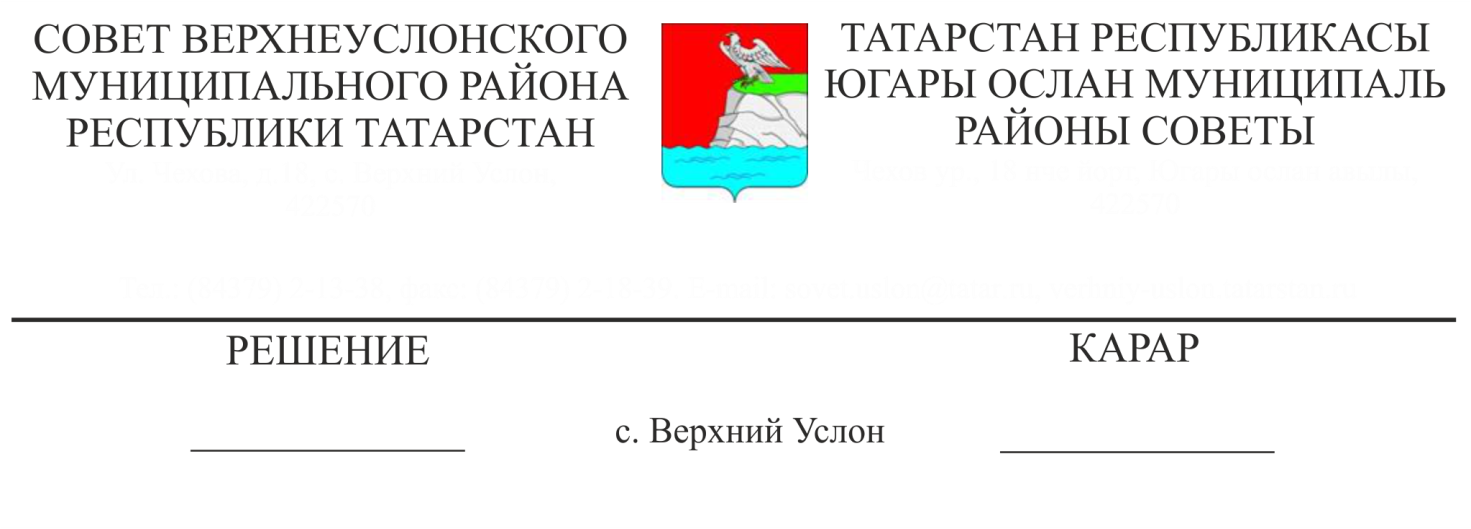 Об итогах реализации муниципальной программы «Развитие молодежной политики в Верхнеуслонском муниципальном районе на 2015-2017 годы»Заслушав и обсудив информацию начальника отдела по делам молодежи и спорту Исполнительного комитета Верхнеуслонского муниципального района  А.Н. Федотова об итогах реализации муниципальной программы «Развитие молодежной политики в Верхнеуслонском муниципальном районе на 2015-2017 годы»,СоветВерхнеуслонского муниципального района  решил:Информацию об итогах реализации муниципальной программы «Развитие молодежной политики в Верхнеуслонском муниципальном районе на 2015-2017 годы» принять к сведению.2. Отделу по делам молодежи и спорта Исполнительного комитета Верхнеуслонского муниципального района:-продолжить работу по проведению единой молодежной политики в Верхнеуслонском муниципальном районе;-обеспечить соблюдение на территории Верхнеуслонского муниципального района прав и интересов молодежи;- разработать и реализовать комплекс мер по привлечению молодежи к решению социальных, экономических и общественных задач на местном уровне;-оказывать содействие трудовой занятости молодежи;-оказывать поддержку и реализацию научно значимых инициатив в области социальной защиты молодежи и развития досуговой сферы; -осуществлять  межмуниципальное сотрудничество молодежных организаций;
        3. Контроль за исполнением настоящего решения возложить на постоянную комиссию Совета Верхнеуслонского муниципального района по социально-культурным вопросам и делам молодежи.        Заместитель председателя  Совета,Заместитель ГлавыВерхнеуслонского муниципального района                                                   С.В Осянин